ИНСТРУКЦИЯ ПО ЭКСПЛУАТАЦИИОригинальная инструкцияЛенточнопильный СтанокМОДЕЛЬ: BS-260 G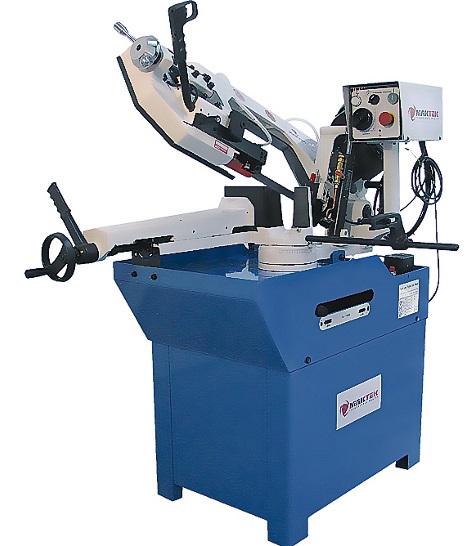 Перед установкой и запуском машины ознакомьтесь с приведённой ниже инструкцией!2.1 Размеры устройства2.2. Транспортировка устройства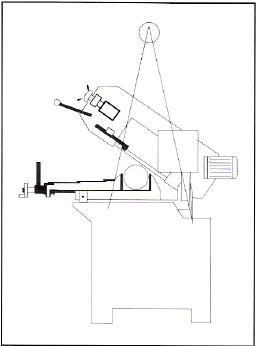 Устройство следует перевозить в его упаковке, при использовании вилочного погрузчика или переносить на лентах, как показано рядом на рисунке.2.3. Минимальные требования для хранения устройства- главное напряжене и натяжение должны соответствовать с требованиями двигателя устройства- окружающая температура должна быть в диапазоне от -10°C до + 50°C- относительная влажность воздуха не должна превышать 90%2.4. Крепление устройства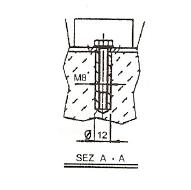 Установите устройство сплошном полу из цемента, сохраняя дистанцию от стены не менее 800 мм от стены. Прикрутите их к грунту, как указано на рисунке, с помощью болтов и расширительных анкеров или соединяющих прутьев, утопленных в цементе; убедитесь, что оборудование держится в горизонтальном положении.2.5. Инструкции по монтажу отдельных деталей и аксессуаровСовместите доставленные элементы:Деталь 1: установите упорный стерженьДеталь 2: установите и выровняйте рычаг, поддерживающий ролик напротив зажимаДеталь 3: установите поворотную плиту охладителя2.6. Деактивация устройстваЕсли режущее устройство не будет использоваться в течение длительного времени, рекомендуется действовать следующим образом:1) отключите вилку от сети питания2) ослабьте полотно3) освободите пружину восстанавливающую дугу4) опустошите бак охлаждающей жидкости5) осторожно очистите и смажьте устройство6) в случае необходимости, накройте устройство2.7. Разборка (из-за повреждения или устаревания)Общие правилаЕсли устройство должно быть уничтожено или отправлено на металлолом, разделите материалы в соответствии с типом и составом, 	следующим образом:Материалы из чугуна или железа, сделанные из металла, являются вторичным сырьём, и таким образом их можно отправить в плавильню на повторную отливку — только сначала следует удалить содержимое (классифицированное в разделе 3).Электрические компоненты, в том числе провода (магнитные карты и т.д.) находятся в категории материалов, классифицированных как ассимилированные с коммунальными отходами, в соответствии с законами Вашего национального, регионального или местного правительства; можно оставить их для сбора предприятию по очистке.Старые минеральные, синтетические и/или смешанные масла, эмульгированные масла и смазки считаются опасными и поэтому собирать их, перевозить и удалять может лишь специализированная служба очистки.Внимание: Стандарты и законы, связанные с отходами постоянно эволюционируют и, соответственно, подвергаются изменениям. Пользователь должен быть хорошо информирован в вопросах избавления от отходов, так как законы в любой момент могут измениться по отношению к описанным выше вопросам.3. ФУНКЦИОНАЛЬНЫЕ ЧАСТИ УСТРОЙСТВА3.1. Рычаг пилыЧасть устройства, состоящая из элементов привода (двигатель со встроенным редуктором или с изменяющейся скоростью, маховики) прижимного механизма и направляющей (ролик, прижимающий лезвие, блоки направляющей полотна) инструмента.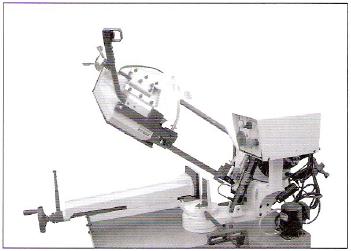 3.2. Управлениe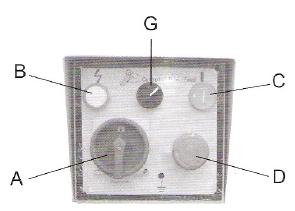 	A: Главный переключатель	B: Индикатор питания	C: Кнопка пуск	D: Кнопка аварийной остановки	G: Переключатель вручную/гидравлически3.3. Зажим заготовки в тискахЗакрепление заготовки:- Поверните блокирующий рычаг (2)б чтобы освободить подвижную губку тисков.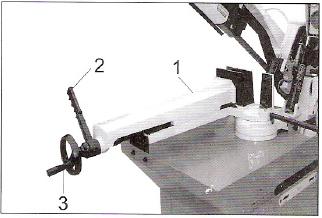 - Расположите элемент между губками тисков и прижмите заготовку к неподвижной губке тисков.- Используйте ручку (3), чтобы переместить заготовку, оставляя отступ 3-5 мм.- Безопасно закрепите заготовку при использовании рычага блокировки (2).- Для многократной резки материала одинаковой ширины, используйте блокирующие рычаги (2) для захвата и выпуска.3.4. Установка угла резкиРезка под угломВы можете вырезать под углом до 60 °Разблокируйте рычаг (1), передвигая его влевоповерните рычаг пилы под необходимым углом, смотря на обозначение на шкалезафиксируйте рычаг (1), сдвинув ее вправо3.5. ОснованиеСтруктура, поддерживающая РЫЧАГ ПИЛЫ (оборотный рычаг постепенной резки и соответствующая блокирующая система), зажим, упорный стержень, ролик и поворотную плиту охладителя для поддержки материала. В основании находится бак для охлаждающей жидкости и насос.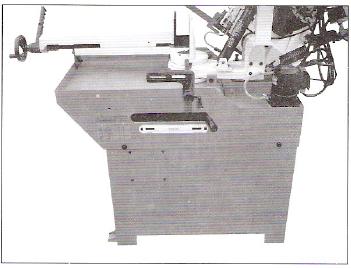 3.6. Устройство возврата в системе СОЖ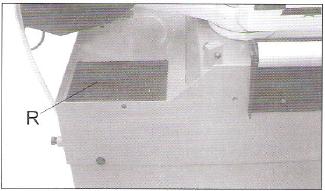 Функция возврата в в системе СОЖ (R) предназначена для предотвращения вытекания охлаждающей жидкости из устройства во время выполнения резки под углом. Она также отводит охлаждающую жидкость обратно в систему охлаждения.3.7. Рабочий циклПеред началом работы убедитесь, что все главные органы устройства находятся в оптимальном состоянии.Главный переключатель оснащён блокирующим отверстием. Блокировку можно включить при использовании отверстия — это предотвратит запуск устройства, увеличивая уровень безопасности.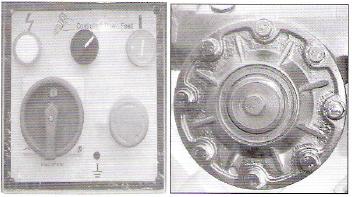 Рабочая процедура:Ручная работа: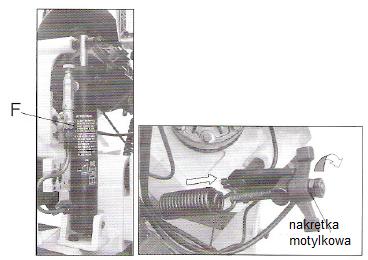 - проверьте, закрыта ли полностью ручка гидравлического перелива (F),- поверните барашковую гайку по часовой стрелке, чтобы докрутить пружину,- загрузите элемент для резки и закрепите его,-  поверните главный переключатель (A) в положение ON,- проверьте, горит ли индикатор (B),- переставьте контрольный переключатель (G) в ручной режим (запустите действие),- держите запускающую ручку, чтобы контролировать наклон пилы,- полностью, до конца поверните ручку управления потока (F) по часовой стрелке,- нажмите кнопку на запускающей ручке, чтобы запустить полотно, опастить рычаг и начать резку,- когда дуга пилы дойдёт до дна, включится микропереключатель и полотно остановится.- Держите ручку, чтобы иметь возможность контролировать возвращение в исходное положение,- поверните ручку управления потока (F) по часовой стрелке, чтобы его выключить,- операция резки закончена.  Приложите новый элемент, чтобы провести следующий цикл резки.В аварийной ситуации:- нажмите кнопку аварийного выключения (D), чтобы выключить все функции. Чтобы её разблокировать, поверните грибовидную кнопку по часовой стрелке. Кнопка отскочит вверх, тогда можно заново запустить цикл резки.3.8. Автоматическая резка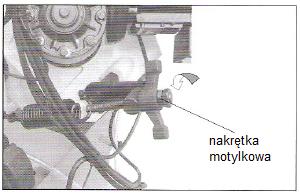 ПРЕДУПРЕЖДЕНИЕ!Недокрученная ручка контроля гидравлического перелива (F) может привести к серьезным травмам. Рычаг пилы может внезапно упасть во время изменения натяжения пружины.- проверьте, закрыта ли полностью ручка гидравлического перелива (F),- ослабьте пружину, поворачивая барашковую гайку (H) против часовой стрелки,- загрузите элемент для резки и правильно его закрепите,-  поверните главный переключатель (A) в положение ON,- проверьте, горит ли индикатор (B),- на контрольном переключателе (G) выберите гидравлический режим,- нажмите на кнопку пуск (C), система охлаждения должна запуститься в это же время,- легко поверните ручку управления гидравлического перелива (F) против часовой стрелки с 2 на 3, чтобы контролировать темп падения рычага пилы,- когда дуга пилы дойдёт до дна, активируется микропереключатель и полотно остановится.- поднимите рычаг пилы на соответствующую высоту, закройте ручку управления гидравлического перелива (F), поворачивая его по часовой стрелке до самого конца,- теперь устройство готово для следующей операции резки.В аварийной ситуации:- нажмите кнопку аварийного выключения (D), чтобы выключить все функции. Чтобы её разблокировать, поверните грибовидную кнопку по часовой стрелке. Кнопка отскочит вверх, тогда можно заново запустить цикл резки.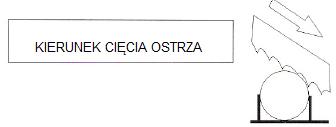 4. Как пользоваться ленточной пилой4.1. Рекомендации и советы по использованию устройстваУстройство спроектировано для резки металлических строительных материалов разных профилей и форм, используемых в общей структурной механической работе и мастерских.Для использования устройства нужен только один оператор; он должен стоять, как показано на рисунке: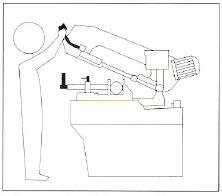 - перед началом каждой операции резки убедитесь, что материал хорошо закреплён в зажим и, что он поддерживается соответствующим образом, - ниже приведённые рисунки показывают примеры правильного закрепления разных отрезков лент; следует учитывать возможность резки устройства так, чтобы получить соответствующую эффективность и производительность полотна-не используйте полотна с размерами отличающимися в спецификации устройства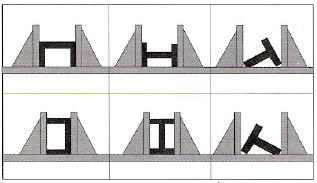 - если полотно застревает в пропиле, немедленно отпустите кнопку запуска, выключите устройство, медленно откройте зажим, удалите деталь и проверьте, не поломалось ли полотно или его зубья Если это так, измените инструмент,- перед выполнением какого-либо ремонта устройства, свяжтесь с дилером.5. ПРИПАСОВКА УСТРОЙСТВА5.1. Установка натяжения полотнаНатяжение полотна является важным для правильной работы пилы Правильное натяжение пилы составляет от 700 до 900 кг на квадратный дюйм, измеряемое на индикаторе натяжения полотна.Чтобы установить натяжение полотна без использования индикатора натяжения: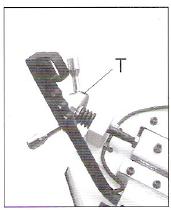 - отключите устройство от источника питания,- установите полотно между колёс и вложите его между подшипников установить лезвие между колесами и вставить их между подшипников на направляющей полотна- поверните ручку нятяжения полотна (T) на один и три четверти — два оборота по часовой стрелке. Для проверки надавите на плосткую сторону полотная большим пальцем. Если оно движется в диапазоне 2-3 мм, это означает, что оно установлено правильно,- после полной установки полотна закройте крышку, подключите источник питания и запустите пилу на две или три минуты, чтобы полотно могло занять правильную позицию,- отключите устройство от источника питания,- откройте крышку и ослабьте полотно, пока оно не будет немного свисать,- дотяните полотно, пока оно не встанет прямо между колесом полотна и вы полностью не избавитесь от люфта?- дотяните полотно, поворачивая колесо натяжения полотна на два полных оборота. Теперь полотно правильно натянуто и готово к использованию.- закройте крышки и подключите устройство к источнику питания.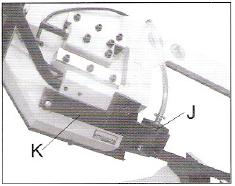 5.2. Припасовка направляющей полотна- отключите устройство от источника питания,- ослабьте ручку (J) на квадратной блокирующей плите,- держите ручку (K) и передвиньте блок направляющей полотна настолько близко, как это возможно, до материала, но не на пути резки,- затяните ручку (J),- подключите устройство к источнику питания.Блоки направляющей полотна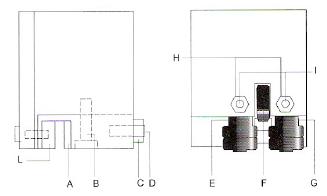 Полотно проводится с помощью выставленных пластинок закрепленных на месте во время проверки  толщины полотна с минимальным зазором, как указано на рисунке.Если необходима замена полотна, всегда устанавливайте полотно толщиной 0.9 мм; к таким полотнам выставлены пластинки направляющей полотна. В случае зубчатых полотен другой толщины, следует провести припасовку следующим образом:- ослабьте гайку (C), винт (B) и ослабьте стопорный штифт (D), расширяя отступ между пластинками,- ослабьте гайки (H) и стопорные штифты (I) и поверните вилки (E-G), чтобы расширить отступ между подшипниками (F),- для установки нового полотна:  поместите на полотне пластинку (A), ослабляя стопорный штифт, допустите отступ 0,04 мм перехода зубчатого полотна, докрутите гайку и винту (B), поверните вилку (E-G) , пока подшипники не упрутся в полотно, как это видно на рисунке, а затем докрутите стопорные штифты (I) и гайку (H),- убедитесь, что между лезвием и верхними зубьями пластины (L) вы оставили как минимум 0,2-0,3 мм расстояние; при необходимости, ослабьте винты, которые закрепляют блоки и затем проведите необходимую припасовку.ПРЕЖДЕ ЧЕМ ВЫПОЛНЯТЬ СЛЕДУЮЩИЕ ОПЕРАЦИИ, ПОЛНОСТЬЮ ОТКЛЮЧИТЕ ИСТОЧНИК ЭЛЕКТРИЧЕСКОГО ТОКА И ПРОВОД ПИТАНИЯ.5.3. Замена полотнаДля замены полотна лезвия: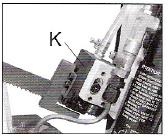 - поднимите рычаг пилы,- ослабьте полотно ручкой, удалите подвижный кожух полотна, откройте кожухи маховиков, удалите старое полотно из маховиков и блоков направляющей полотна,- установите новое полотно, сначала поместив её между пластинами, а затем на пути маховиков, обращая особенное внимание на направление резки зубьев,- натяните лезвие и убедитесь, что оно идеально подогнано  к полости держателя маховиков,- установите подвижный конец кожуха полотна, кожухи маховиков и затяните их регулировочными винтами. Убедитесь, активен ли микропереключатель безопасности (K) является активным; в противном случае если вы подключите устройство к электросети, у вас не получится его запустить.ПРЕДУПРЕЖДЕНИЕ: всегда устанавливайте полотна размером, определённым в этой инструкции и к которым установлены головки направляющей полотна; в противном случае прочитайте раздел «описание рабочего цикла» в части «Запуск».5.4. Выставление полотна к маховикам1. Ослабьте винты с шестигранными головками A, B и C.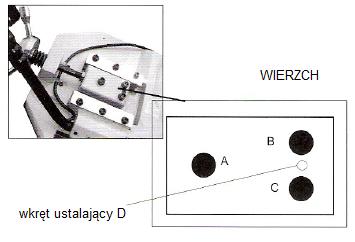 2. Используйте шестигранник на фиксирующем винте D, чтобы припасовать наклон маховика- повернув фиксирующий винт (D) по часовой стрелке, вы установите маховик так, что полотно приблизится к фланцу,- повернув фиксирующий винт D против часовой стрелки, вы наклоните маховики так, что полотно отодвинется от фланца. Однако, если он отодвинется слишком далеко, то упадёт.Когда вы закончите установку, затяните винты с шестигранными головками в порядке: A, B и C.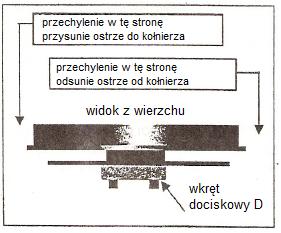 Проверка установки полотна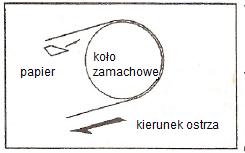 Используйте кусок ненужной бумаги и проведите им между полотном и маховиком во время работы.- если бумага будет порезана, полотно движется слишком близко к фланцу; выставите его заново.- если вы заметите ,что полотно ходит слишком далеко от фланца, выставите его заново.ПРЕДУПРЕЖДЕНИЕ: Всегда устанавливайте полотна размером, определённым в этой инструкции и для которых установлены головки направляющей полотна; в противном случае прочитайте раздел «Описание рабочего цикла» в части: Запуск.6. ТЕКУЩЕЕ И СПЕЦИАЛЬНОЕ ТЕХНИЧЕСКОЕ ОБСЛУЖИВАНИЕНИЖЕ ПРИВЕДЁННЫЕ РАБОТЫ ПО ТЕХНИЧЕСКОМУ ОБСЛУЖИВАНИЮ СОСТОЯТ ИЗ РАЗДЕЛОВ: ЕЖЕДНЕВНО, ЕЖЕНЕДЕЛЬНО, ЕЖЕМЕСЯЧНО И КАЖДЫЕ ШЕСТЬ МЕСЯЦЕВ. ИГНОРИРОВАНИЕ СЛЕДУЮЩИХ ОПЕРАЦИЙ ПРИВЕДЕТ К ПРЕЖДЕВРЕМЕННОМУ ИЗНОСУ УСТРОЙСТВА И ЕГО НИЗКОЙ ЭФФЕКТИВНОСТИ РАБОТЫ.6.1. Ежедневное техническое обслуживание- общая чистка устройства, чтобы собрать стружку,- очистка отвода охлаждающей смазки, чтобы предотвратить избыток жидкости,- дополнение уровня охлаждающей смазки,- проверка полотна на повреждения,- подъём рамы пилы до верхней позиции и частичное ослабление полотна, чтобы избежать излишнего напряжения,- проверка функциональности кожухов и аварийных кнопок.6.2. Еженедельное техническое обслуживание- тщательная чистка устройства для удаления стружки из бака с охлаждающим веществом.- изъятие насоса из корпуса, чистка всасывающего насоса и зоны всасывания.- чистка фильтра на головке всасывающего насоса в зоне всасывания,- чистка направляющих полотна (подшипников направляющей и оттока охлаждающей смазки) сжатым воздухом,- чистка держателей маховиков и поверхности движущихся лопастей полотна на маховиках.6.3. Техническое обслуживание ежемесячно- проверка затяжения винтов маховиков двигателя- проверка, находятся ли подшипники на головках находятся в идеальном состоянии,- проверка затяжения винтов в двигателе со встроенным редуктором, насосе и кожухах безопасности.6.4. Техническое обслуживание каждые шесть месяцев- проверка непрерывности эквипотенциальной цепи защиты6.5. Масла для охладителя и смазкиПринимая во внимание значительный выбор продуктов на рынке, пользователь может выбрать то, которое лучше всего подходит его собственным требованиям, обращая внимание на определение типа: SHELL LUTEM OIL ECO. МИНИМАЛЬНЫЙ ПРОЦЕНТ МАСЛА РАСТВОРЁННОГО В ВОДЕ СОСТАВЛЯЕТ 8-10%.6.6. Удаление маслаСпособы избавления от этих продуктов контролируются строгими правилами. Прочитайте раздел «Габариты устройства, транспортировка, установка» в части Разборка.6.7. Система охлажденияОчистка бака: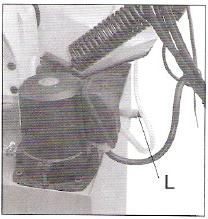 Используйте шестигранный ключ, чтобы открыть вилку (L) и дать вытечь эмульсии 	для охлаждения.- снимите фильтр (M), ослабив четыре установочных винта,- снимите насос (N), сняв четыре установочных винта,- используйте пылесос, чтобы пропылесосить бак от стружки и пыли,- поставьте вилку обратно (L),- тщательно очистите насос (M) и подключить его снова,- пополните бак охлаждающей эмульсией до уровня примерно на 25 мм ниже фильтра,- заново установите фильтр.6.8. Рулевой механизмРулевая передача требует периодической замены масла. Масло следует поменять после первых шести месяцев после покупки устройства, а затем раз в год.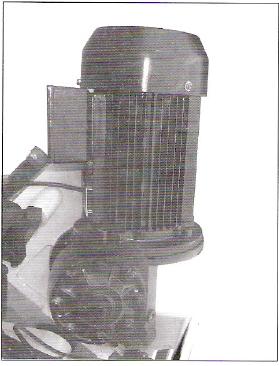 Чтобы поменять масло в рулевой передаче:- отключите устройство от источника питания,- поднимите рычаг пилы до вертикального положения,- снимите блокировку оттока (О), чтобы удалить масло, ослабив винт шестигранником (P).Когда масло вытечет, заново вставьте винт (P) на своё место:- установите рычаг пилы обратно в вертикальную позицию- наполните рулевую передачу примерно тремя литрами трансмиссионного масла воздухоотоводного винта (Q).Используйте трансмиссионное масло типа SHELL или Mobile # 90.6.9. Специальное техническое обслуживаниеСпециальное техническое обслуживание должен выполнять квалифицированный персонал. Рекомендуем связаться с ближайшим из наших дилеров и/или импортёров, также в случае сброса оборудования и защитных устройств (редуктор). Специальное обслуживание требуется для двигателя, насоса двигателя и других электрических компонентов.ОПИСАНИЕ МАШИНЫЛенточнопильный станок BS 260G является многофункциональным устройством, предназначенным для резки как металлических элементов. так и дерева и пластика Использование зажимных тисков и мощного двигателя позволяет резать цельные элементы, трубы и профили. Ленточнопильный станок используется в металлургической промышленности и в ремесленнических учреждениях.Станок состоит из следующих элементов:  1. Основание  2. Рабочий стол  3. Тиски  4. Главный корпус  5. Электрическая коробка (панель управления  6. Насос охлаждённой жидкости  7. Гидравлический цилиндр  8. Натяжитель полотна  9. Передний амортизатор10. Блокировка рычага11. Полотно12. Быстрый нажим13. Включатель ручного режима7. ТЕХНИЧЕСКАЯ ХАРАКТЕРИСТИКА7.1. Таблица режущей способности и технические детали8. КЛАССИФИКАЦИЯ МАТЕРИАЛОВ И ВЫБОР ПОЛОТНАПоскольку цель заключается в получении идеального качества резки, следует учитывать разные параметры, как твёрдость материала, его форму и толщину, поперечное сечение материала до разреза, выбор типа полотна, его скорости и контроль спуска рычага пилы. Эти спецификации должны быть разумно и гармонично соединены друг с другом в единый режим работы, который не потребует слишком много подготовительных операций, когда работа потребует несколько вариаций. Различные вопросы, возникающие время от времени будет легче решить, если оператор будет знаком с этими спецификациями.8.1. Определение материаловВ таблице ниже приводится краткое описание характеристик материалов, подлежащих резке. Она поможет подобрать соответствующий инструмент.8.2. Выбор полотнаВо-первых, следует выбрать количество зубьев на дюйм (25,4 мм), соответствующую для разрезаемого материала, в соответствии со следующими 	критериями:- для деталей с тонким или различным сечением, такие как профили, трубы и плиты требуется плотно расположенные зубья,- количество используемых одновременно для резки зубьев должно составлять от 3 до 6,- детали с большими поперечными сечениями и единых деталях требуются широко размещённые зубья, что позволяет получить стружку большего размера и хорошее проникновение зубьев.- детали, изготовленные из мягкого материала или пластика (лёгкие сплавы, мягкая бронза, тефлон, дерево и т.д.) также требуют широко расположенных зубьев,- элементы, перерезаемые связками, требуют смешанного расположения зубьев.8.3. Количество зубьев на дюймКак упоминалось ранее это зависит от следующих факторов:твёрдость материаларазмеры сечениятолщина стенки8.4. Резка и скорость подачиСкорость резки (м/мин) и скорость подачи (см2/мин = путь зубьев во время удаления стружки) ограничены 	возникновением тепла вблизи зубьев.- скорость резки является вторичной по отношению к сопротивлению материала (R = N/мм2), его твёрдости (HRC) размерам самой широкой части,- слишком высокая скорость (= снижение рамы пилы) обычно приводит к схождению диска с идеальной траектории резки, что приводит к неровностям резки как горизонтально, так и вертикально.Лучшее сочетание этих двух параметров можно заметить при непосредственном рассмотрении стружки.Длинная стружка спиральной формы является признаком идеальной резки.Очень тонкие или стёртые стружки показывают на недостаточную подачу и/или нажим при резке.Толстая и/или синяя стружка указывают на перегрузку полотна.8.5. Притирка полотнаПри первой резке, хорошо разогреть устройства, выполнив серию резок при низкой скорости подачи.(=30-35 см2мин для материала средних размеров, с учётом способности резки и постоянного поперечного сечения нормальной стали с R = 410-5 x 10 н/мм2).Обильно опрыскивайте области резки охлаждающей эмульсией.8.6. Структура полотнаНаиболее часто используются биметаллические полотна. Они состоят из кремниево-стального полотна с режущим краем из быстрорежущей стали лазерной сварки (HHS). Типы материалов классифицируются как M2, M42 и M51 и  отличаются друг от друга с точки зрения твёрдости ввиду увеличения процентного содержания кобальта (Cc) и молибдена (Mo) в сплаве металла.8.7. Тип полотнаОни отличаются друг от друга в значительной степени конструкционной характеристикой в виде:формы и угла резки зубьевКоличество зубьев на дюймрасположениеФорма и угол резки зубьевРЕГУЛЯРНЫЕ ЗУБЬЯ: наклон 0º и фиксированное число зубьев на дюйм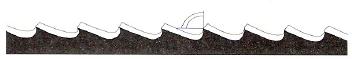 Наиболее распространённая форма для поперечной или косой резки небольших литых материалов и средних разрезов труб, в ламинированной мягкой стали, сером железе, и в металле в целом.ПОЛОЖИТЕЛЬНЫЙ НАКЛОН ЗУБЬЕВ: положительный наклон на 9º -10º и фиксированное число зубьев на дюйм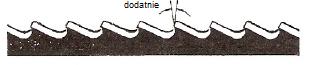 Особенно к поперечным и косым резкам в однородных частях больших труб, но прежде всего к более твёрдым материалам (постоянно высоких сплавов и нержавеющие, специальная бронза, чугун для переработки в пудлинговой печи).СМЕШАННЫЕ ЗУБЬЯ: количество зубьев отличается на разных отрезках, таким образом, разными являются размеры зубьев и глубина выемки между ними. Это обеспечивает более плавную и тихую резку и в дополнение к этому увеличивает срок службы полотна, обусловленную отсутствием вибрации.Еще одним преимуществом использования этого типа полотна является тот факт, что при использовании лишь одного полотна можно резать широкий выбор материалов разных типов и размеров.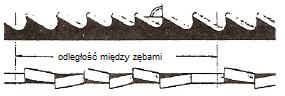 СМЕШАННЫЕ ЗУБЬЯ: положительный наклон на 9º -10ºЭтот тип полотна лучше всего подходит для резки кусочных прутьев и больших, толстых труб, а также для резки литых стержней 	при максимальной производительности устройства. Доступные количества зубьев на дюйм: 3-4/4-6.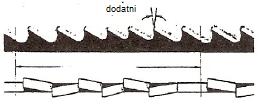 РАСПОЛОЖЕНИЯЗубья пилы отогнуты от плоскости пилы, благодаря чему резка является более широкой.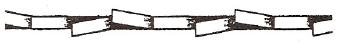 РЕГУЛЯРНОЕ ИЛИ НАКЛОННОЕ РАСПОЛОЖЕНИЕ: Режущий зуб слева и справа, между ними зуб расположен прямо.Для общего использования с материалами с размерами более 5 мм. Используется для резки стали, отливки и твёрдых нежелезных материалов.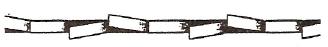 ВОЛНИСТОЕ РАСПОЛОЖЕНИЕ: зубья расположены в виде гладких волн.Такое расположение связано с очень тонкими зубьями и используется в основном для резки труб и тонких кусочных прутьев (от 1 до 3 мм).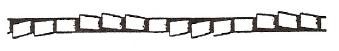 НЕОДНОРОДНОЕ РАСПОЛОЖЕНИЕ (В ГРУППАХ): Группа режущих зубьев слева и справа, между ними один прямой зуб.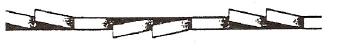 Такое расположение связано с очень тонкими зубьями и используется оно при исключительно тонких материалах (менее 1 мм).НЕОДНОРОДНОЕ РАСПОЛОЖЕНИЕ (ОТДЕЛЬНЫЕ ЗУБЬЯ): режущие зубья слева и справа.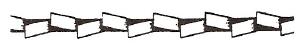 Эта схема расположения используется для мягких нежелезных материалов, пластика и дерева.9. ПАРАМЕТРЫ, ОТНОСЯЩИЕСЯ К ЭМИССИИ ШУМАЭмиссия шума ленточнопильного станка не превышает 70 дБ.Указанные значения являются значениями эмиссии и поэтому необязательно они являются значениями безопасной работы. Хотя существует взаимосвязь между уровнем эмиссии и уровнем поглощения, нельзя из неё точно сделать вывод, нужны ли дополнительные измерения безопасности или нет. Факторы, которые могут повлиять в текущем режиме на уровень поглощения шума на рабочем месте, охватывают время действия эффектов, характеристику рабочего помещения, другие источники шума и т.д., например, количество машин или операции, выполняемые по соседству. Однако эта информация должна позволить пользователю сделать лучшую оценку опасности и рисков.ЗАЗЕМЛЕНИЕ ДВИГАТЕЛЯПравильное заземление машины защищает оператора от поражения электрическим током в случае короткого замыкания или аварии.Неправильное подключение к заземлённой розетке приводит к серьёзному риску поражения электрическим током. У провода заземления зелёный цвет и желтыми полосками или без полосок.Если необходимо заменить или отремонтировать сетевой шнур или розетку, выключите питание.Если вы не знаете, как подключить машину или не понимаете положения и правила подключения провода заземления, розетки или других электрических деталей, закажите выполнение этой работы квалифицированному электрику.10. ДИАГРАММА ЭЛЕКТРОПРОВОДКИ1. SA1: Главный выключатель			 9. SB2: Переключатель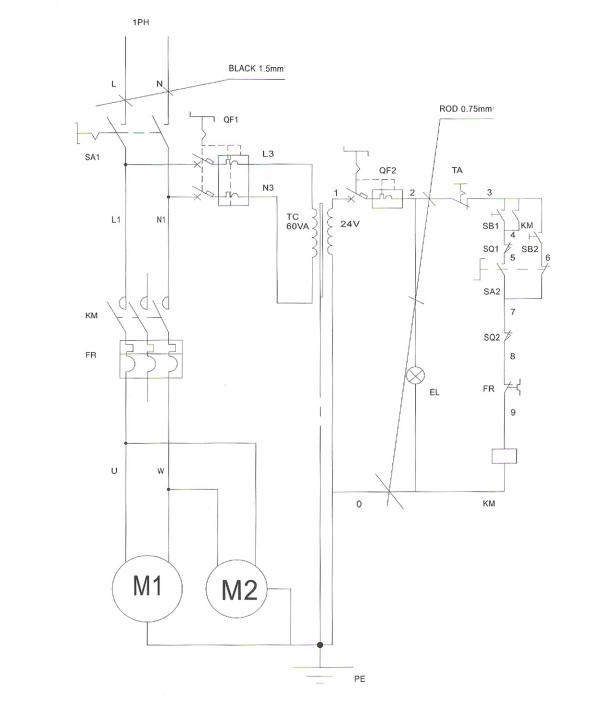 2. KM: Контактор				10. SAF2L: Селекторный переключатель3. FR: Реле мощности		11. SQ1: Автоматический концевой выключатель4. TC: Трансформатор			12. SQ2: Концевой выключатель повреждения полотна5. QF1: Выключатель питания		13. EL: Лампа6. QF2: Выключатель питания		14. M1: Главный двигатель7. TA: Аварийная остановка		15. M2: Насос охлаждения8. SB1: Кнопка запуска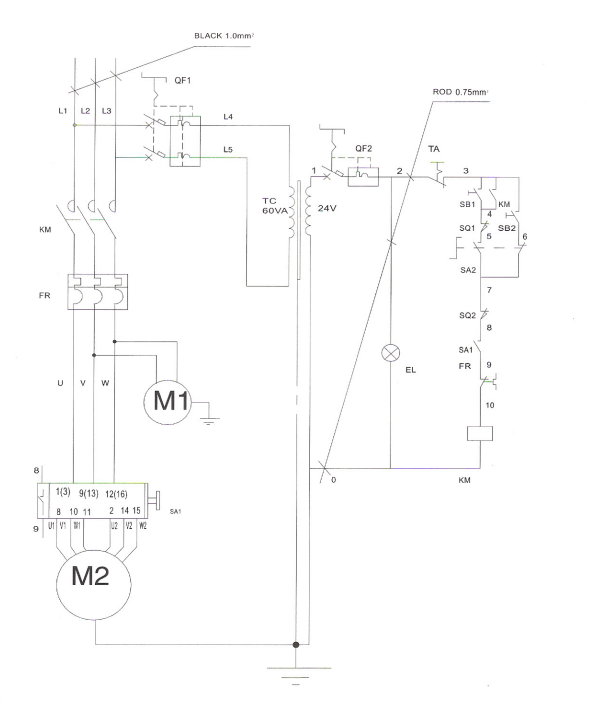 1. SA1: Переключатель высокой/низкой скорости2. KM: Контактор3. FR: Реле мощности		10. SA2: Селекторный переключатель4. TC: Трансформатор			11. SQ1: Автоматический концевой выключатель5. QF1: Выключатель питания		12. SQ2: Концевой выключатель повреждения полотна6. QF2: Выключатель питания		13. EL: Лампа7. TA: Аварийная остановка		14. M1: Главный двигатель8. SB1: Кнопка запуска			15. M2: Насос охлаждения9. SB2: Переключатель11. УСТРАНЕНИЕ ПРОБЛЕМВ этом разделе кратко излагаются возможные повреждения и неисправности, которые могут возникнуть во время использования 	устройства, а также возможные способы их решения. В первом абзаце указан диагноз ИНСТРУМЕНТОВ и РЕЗОК. во втором  – ЭЛЕКТРИЧЕСКИХ КОМПОНЕНТОВ.11.1. Диагноз инструментов и резок11.2. Диагностика электрических компонентов.12. ЭЛЕМЕНТЫ УСТРОЙСТВА12.1. Список деталей.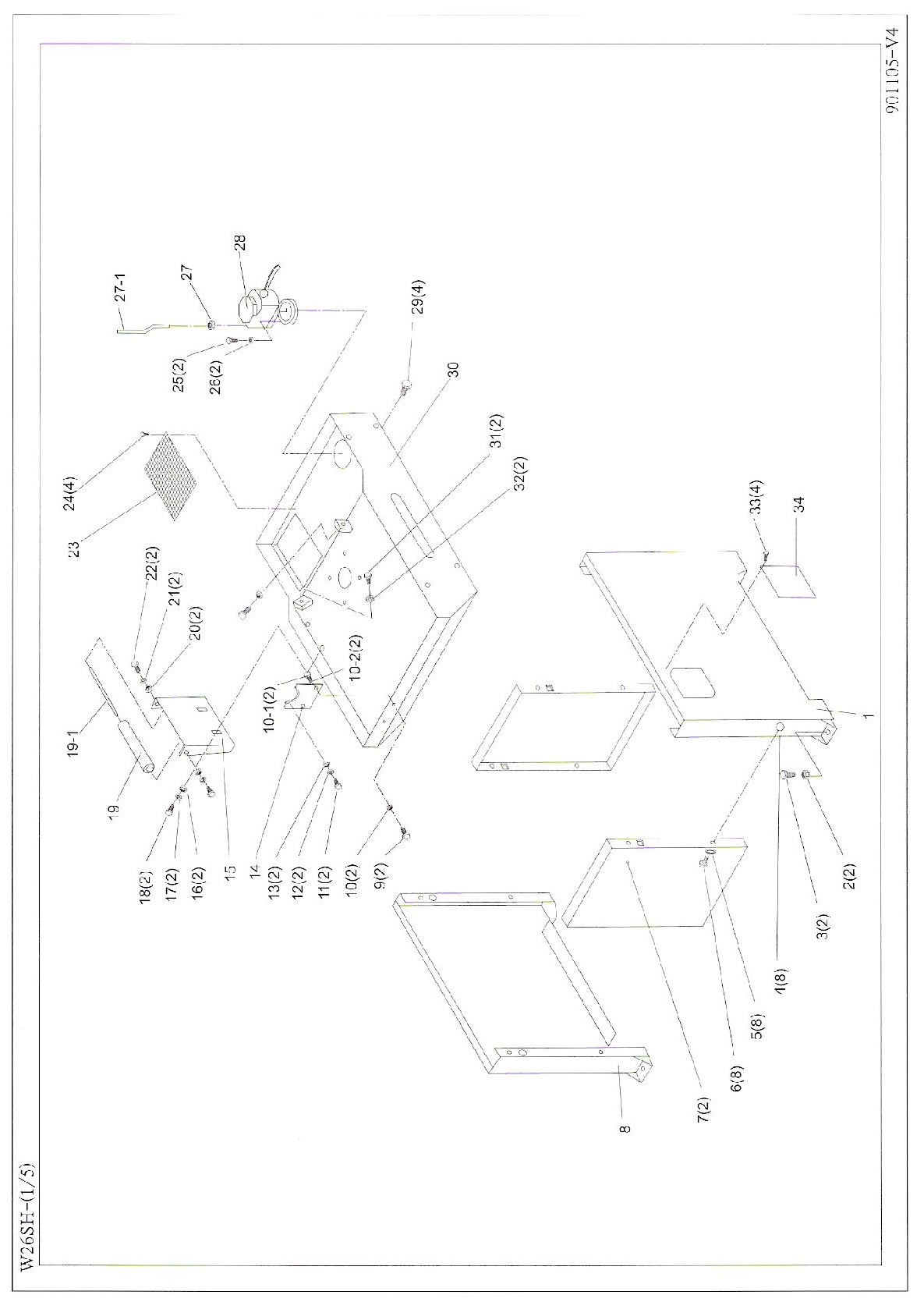 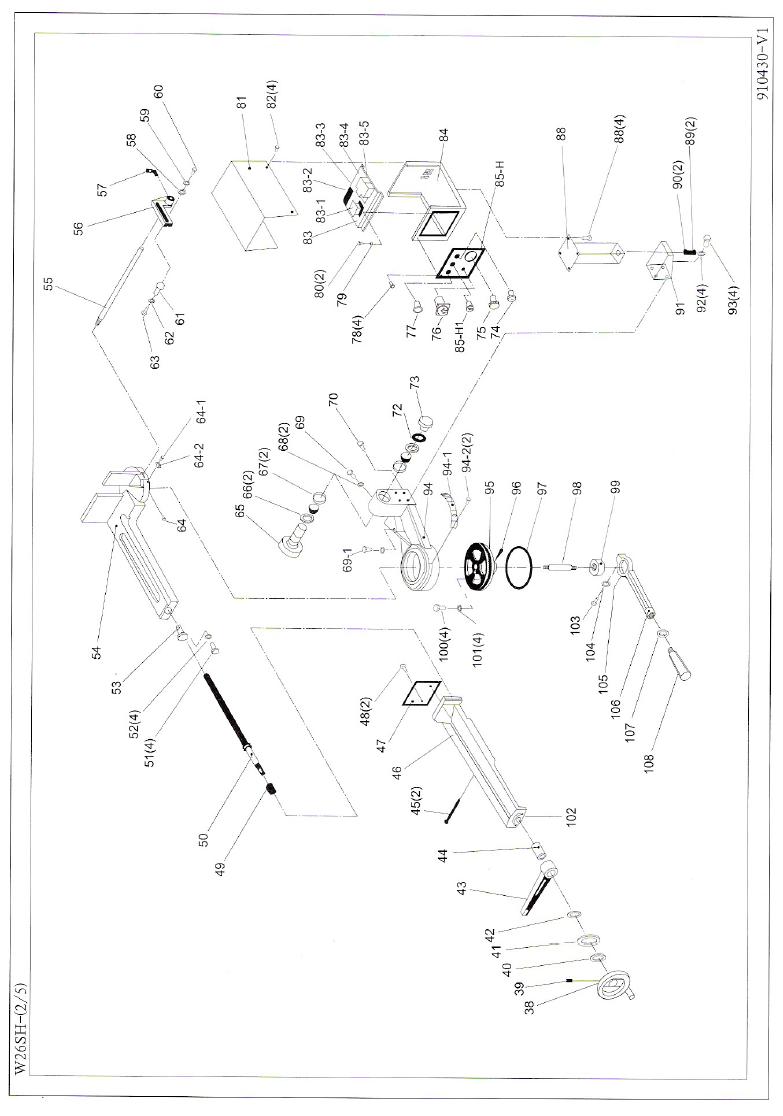 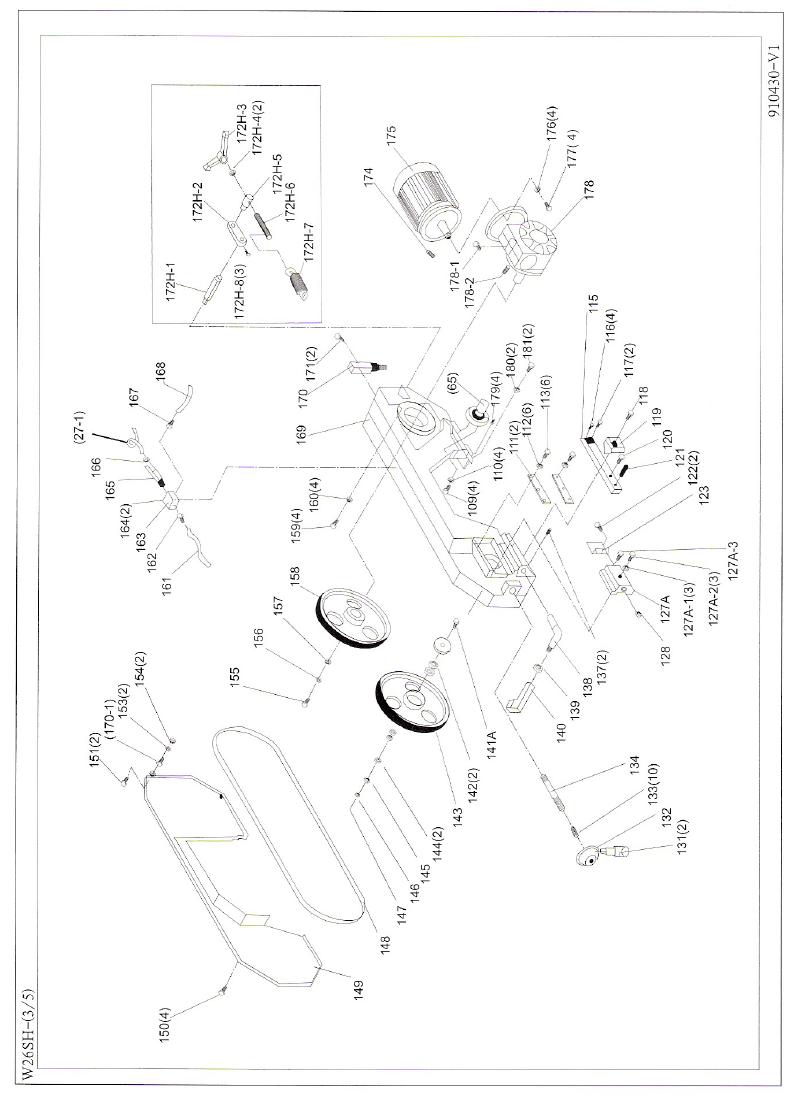 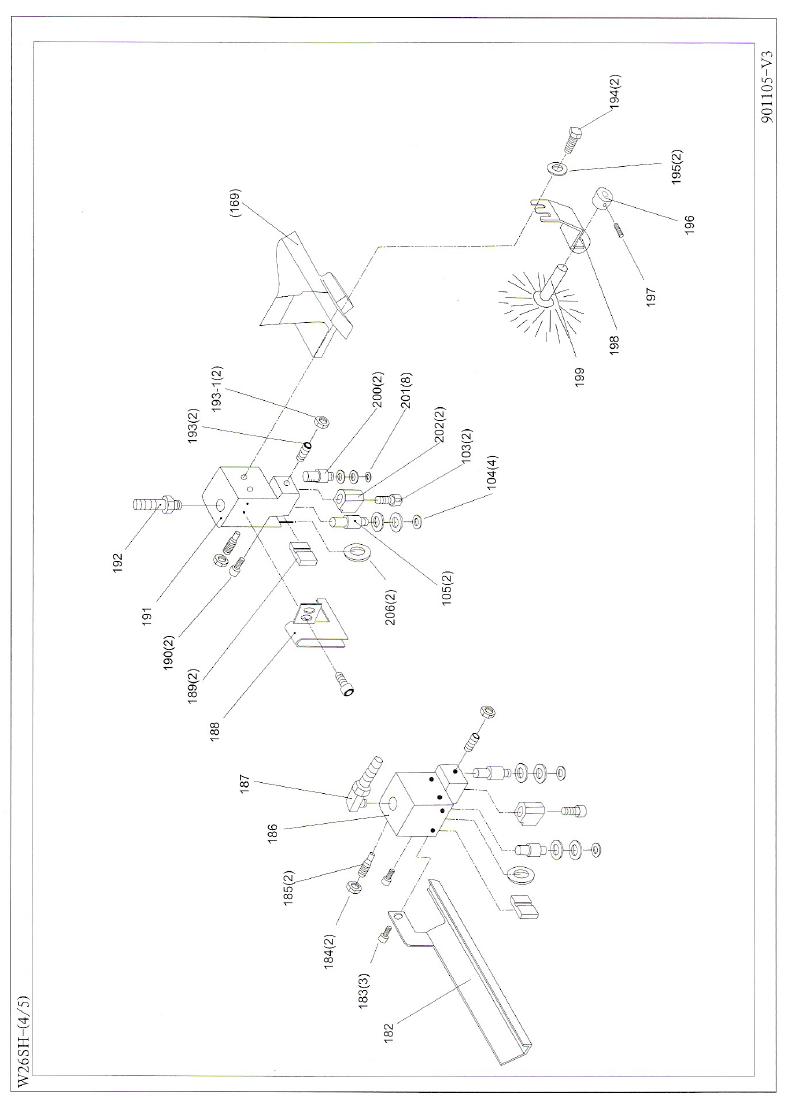 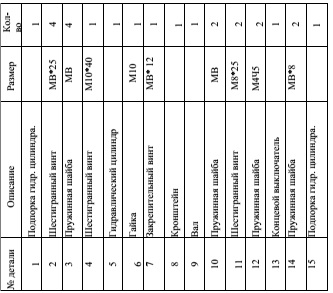 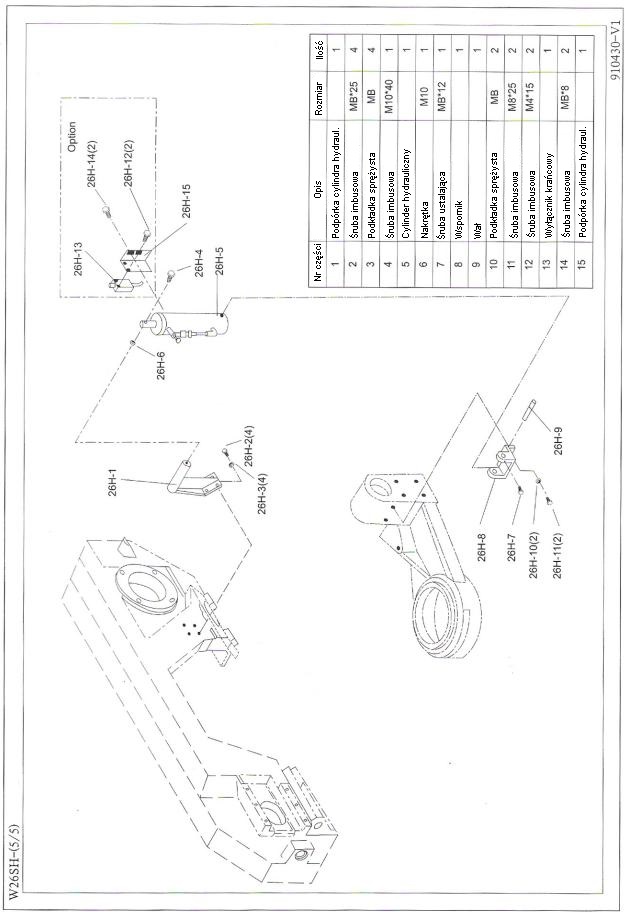 РЕЖУЩАЯ СПОСОБНОСТЬ0º45º60º 227мм          220x220          260x110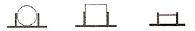    150мм          145x145          200x125    90мм             85x85ТИП СТАЛИТИП СТАЛИТИП СТАЛИТИП СТАЛИТИП СТАЛИТИП СТАЛИХАРАКТЕРИСТИКАХАРАКТЕРИСТИКАХАРАКТЕРИСТИКАИСПОЛЬЗОВАНИЕIUNIDDINFAF NORGBSBUSAAISI-SAEТвёрдостьBRINELLHBТвёрдостьROCKWELL.HRBR = N/мм2Конструкционная стальFe360Fe430Fe510St37St44St52E24E28E36---4350---------116148180678088360÷480430÷560510÷660Углеродистые стелиC20C40C50C60CK20CK40CK50CK60XC20XC42H1---XC55060 A 20060 A 40---060 A 62102010401050106019819820220293939494540÷690700÷840760 ÷ 900830÷980Пружинная сталь50CrV460SiCr850CrV460SiCr750CV4---735 A 50---6150926220722495981140÷13301220÷1400Сплавы стали для термического улучшения и азотирования.35CrMo439NiCrMo441CrAlMo734CrMo436CrNiMo441CrAlMo735CD439NCD440CADG12708 A 37---905 M 3941359840---2202282329899100780÷930880÷1080930÷1130Поверхность закаленных стальных сплавов18NiCrMo720NiCrMo2---21NiCrMo220NCD720NCD2En 325805 H 204320431523222410098760÷1030690÷980Сплавы для подшипников100Cr6100Cr6100Cr6534 A 995210020795690÷980Инструментальная сталь52NiCrMoKUC100KUX210Cr13KU58SiMo8KU56NiCrMoV7C100KC100W1X210Cr12---------Z200C12Y60SC7---BS 1BD2-BD3------S – 1D6-D3S522421225224410296103102800÷1030710÷980820÷1060800÷1030Нержавеющая стальX12Cr13X5CrNi1810X8CrNi1910X8CrNiMo171340014301---4401---Z5CN18.09---Z6CDN17.12---304 C 12---316 S 16410304---31620220220220294949494670÷885590÷685540÷685490÷685Медные сплавыСпециальная латунь/бронзаСплав стали и алюминия G-GuAl11Fe4Ni4 UNI5275Специальная латунь марганца/кремния G-CuZn36S11Pb1 UNI5038Марганцевая бронза SAE43-SAE430Фосфористая бронза G-CuSn12 UNI 7013/2aСплав стали и алюминия G-GuAl11Fe4Ni4 UNI5275Специальная латунь марганца/кремния G-CuZn36S11Pb1 UNI5038Марганцевая бронза SAE43-SAE430Фосфористая бронза G-CuSn12 UNI 7013/2aСплав стали и алюминия G-GuAl11Fe4Ni4 UNI5275Специальная латунь марганца/кремния G-CuZn36S11Pb1 UNI5038Марганцевая бронза SAE43-SAE430Фосфористая бронза G-CuSn12 UNI 7013/2aСплав стали и алюминия G-GuAl11Fe4Ni4 UNI5275Специальная латунь марганца/кремния G-CuZn36S11Pb1 UNI5038Марганцевая бронза SAE43-SAE430Фосфористая бронза G-CuSn12 UNI 7013/2aСплав стали и алюминия G-GuAl11Fe4Ni4 UNI5275Специальная латунь марганца/кремния G-CuZn36S11Pb1 UNI5038Марганцевая бронза SAE43-SAE430Фосфористая бронза G-CuSn12 UNI 7013/2a22014012010098776958.5620÷685375÷440320÷410265÷314ЧугунСерый чугун                               G25Чугун с шаровидным графитом        GS600Ковкий чугун                            W40-05Серый чугун                               G25Чугун с шаровидным графитом        GS600Ковкий чугун                            W40-05Серый чугун                               G25Чугун с шаровидным графитом        GS600Ковкий чугун                            W40-05Серый чугун                               G25Чугун с шаровидным графитом        GS600Ковкий чугун                            W40-05Серый чугун                               G25Чугун с шаровидным графитом        GS600Ковкий чугун                            W40-052122322229610098245600420Размер полотна [мм]2455 x 27 x 0,9Натяжение полотнамеханическое (ручное)Скорость полотна [м/мин]36, 72Скорость подачи [м/мин]0-50 (бесступенчатая подача)Регулировка спуска рычагабесступенчатая — гидравлический двигательВысота основания тисков [мм]900Диаметр маховика [мм]295Отверстие тисков [мм]260Наклон рамы пилы [°]40Высота рабочего стола [мм]900Питание3 фазы 400ВМощность главного двигателя [кВт]1.1Мощность двигателя насоса охлаждения [кВт]0,025Размеры [см]150x90x90Размер с основанием [см]150x90x160Масса [кг]216ТАБЛИЦА ВЫБОРА ЗУБЬЕВ ПОЛОТНАТАБЛИЦА ВЫБОРА ЗУБЬЕВ ПОЛОТНАТАБЛИЦА ВЫБОРА ЗУБЬЕВ ПОЛОТНАТОЛЩИНАНЕПРЕРЫВНОЕ РАСПОЛОЖЕНИЕ ЗУБЬЕВСМЕШАННОЕ РАСПОЛОЖЕНИЕДО 1.51410 / 14ОТ 1 ДО 288 / 12ОТ 2 ДО 368 / 10ОТ 3 ДО 565 / 8ОТ 4 ДО 664 / 6БОЛЕЕ 644 / 6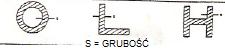 Ø или L ммНЕПРЕРЫВНОЕ РАСПОЛОЖЕНИЕ ЗУБЬЕВСМЕШАННОЕ РАСПОЛОЖЕНИЕДО 3085 / 8ОТ 30 ДО 8064 / 6ОТ 40 ДО 8044 / 6БОЛЕЕ 9033 / 4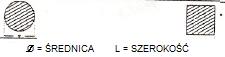 НЕИСПРАВНОСТЬВОЗМОЖНАЯ ПРИЧИНАЧТО ДЕЛАТЬЗУБЬЯ ЛОМАЮТСЯ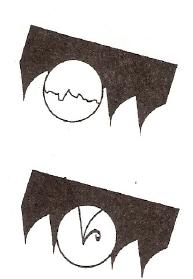 1. Слишком быстрая подача2. Несоответствующая скорость резки3. Несоответствующее количество зубьев на дюйм4. Стружка приклеивается к зубьям и в выемки или материал клеится5. Дефекты материала или слишком жесткий материал6. Неэффективное закрепление элемента в зажиме7. Полотно застревает в материале8. Начало резки на острых или нерегулярных основных кусковых прутьях9. Полотно низкого качества10. Ранее при резке был сломан зуб11. Резка начата заново в ранее вырезанной выемке.12. Вибрации13. Несоответствующее количество зубьев на дюйм или несоответствующая форма14. Недостаточная смазка, охлаждение или несоответствующая эмульсия1. Уменьшите скорость подачи, применяя меньший нажим при резке. Отрегулируйте тормозное устройство.2. Измените скорость и/или тип полотна. Прочитайте главу «Классификация материалов и выбор полотна»в части  Таблица выбора полотна с точки зрения скорости резки и подачи.3. Выберите соответствующее полотно. Прочитайте раздел «Классификация материалов и выбор полотна».4. Проверьте на засорены ли сливные отверстия в блоках кожуха полотна и является поток достаточно большим, чтобы облегчить удаление стружки с полотна.5. Поверхности материалов могут быть окислены или покрыты загрязнениями, что в начале резки делает их твёрже самого полотна. Они также могут иметь более твёрдые фрагменты другой структуры, из-за использования производственных факторов, таких как отливной песок. отходы при сварке и т.д.; избегайте резки таких материалов, а если это необходимо, действуйте с особой осторожностью; любые из таких отходов должны удаляться настолько быстро, насколько это возможно.6. Проверьте защемление элемента.7. Уменьшите подачу и нажим при резке8. Обращайте особое внимание, когда начинаете резку9. Используйте полотно более высокого качества10. Тщательно удаляйте все оставшиеся детали11. Проведите резку в другом месте, поворачивая элемент12. Проверьте защемление элемента.13. Поменяйте полотно на более подходящее.  Прочитайте раздел «Классификация материалов и выбор полотна» в части, касающейся видов полотна. Совместите панели направляющей полотна14. Проверьте уровень жидкости в баке. Увеличьте поток охлаждающего смазывающего вещества, проверяя не забита ли сливная труба и отверстие. Проверьте процентное содержание эмульсииПРЕЖДЕВРЕМЕННЫЙ ИЗНОС ПОЛОТНА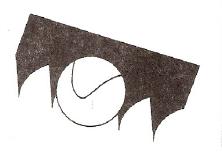 1. Неправильная притирка полотна2. Зубья расположены в направлении, противоположном к направлению резки3. Полотно низкого качества4. Слишком быстрая подача5. Несоответствущая скорость резки6. Дефекты материала или слишком жесткий материал7. Недостаточная охлаждающая смазка или неподходящая эмульсия1. См.: «Классификация материалов и выбор полотна» в части Притирка полотна.2. Прикрутите зубья в правильном направлении.3. Используйте полотно более высокого качества4. Уменьшите подачу и нажим при резке Отрегулируйте тормозное устройство.5. Измените скорость и/или тип полотна. Прочитайте главу «Классификация материалов и выбор полотна»в части  Таблица выбора полотна с точки зрения скорости резки и подачи.6. Поверхности материалов могут быть окислены или покрыты загрязнениями, что в начале резки делает их твёрже самого полотна. Они также могут иметь более твёрдые фрагменты другой структуры, из-за использования производственных факторов, таких как отливной песок. отходы при сварке и т.д.; избегайте резки таких материалов, а если это необходимо, действуйте с особой осторожностью; любые из таких отходов должны удаляться настолько быстро, насколько это возможно.7. Проверьте уровень жидкости в баке. Увеличьте поток охлаждающего смазывающего вещества, проверяя не забито ли сопло охладителя и не забита ли труба. Проверьте процентное содержание эмульсииПОЛОМКА ПОЛОТНА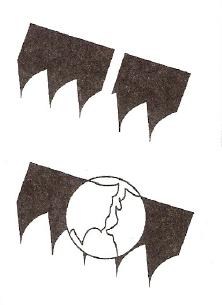 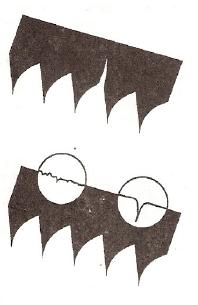 1. Полотно неправильно сварено2. Слишком быстрая подача3. Неправильная скорость резки4. Неправильное количество зубьев на дюйм5. Неэффективное защемление элемента в зажиме6. Полотно касается материала в начале резки7. Пластины направляющей полотна не отрегулированы или грязные из за отсутствия технического обслуживания8. Блок направляющей полотна слишком далеком от материала для резки9. Неправильное положение полотна на маховиках10. Недостаточная охлаждающая смазка или неподходящая эмульсия1. Сварка полотна является чрезвычайно важной. Контактные поверхности должны быть идеально подогнаны и когда они сварены, не могут содержать каких-либо пятен или пузырьков; сварная часть должна быть совершенно гладкой и ровной. Всё полностью должно быть ровной толщины и не может содержать каких-либо выпуклостей, которые могли бы привести к выщерблениям или мгновенным поломкам во время вставления полотна между пластинами направляющей2. Уменьшите подачу и нажим при резке. Отрегулируйте тормозное устройство.3. Измените скорость и/или тип полотна.4. Прочитайте главу «Классификация материалов и выбор полотна»в части  Таблица выбора полотна с точки зрения скорости резки и подачи.5. Проверьте защемление элемента.6. В начале процесса резки никогда не опускайте рычаг пилы до запуска двигателя пилы7. Проверьте расстояние между пластинами (см.:«Припасовка устройства»в части Блоки направляющей): очень точное ведение может привести к трещинам и поломке зубьев. При чистке будьте особенно осторожны8.  Передвиньте головку как можно ближе к элементу для резки так, чтобы только часть занятая резкой была свободна; это поможет предотвратить изгибы, которые перегрузили бы полотно9. Задняя часть полотна трётся об кронштейна из-за деформированных или плохо сваренных лент, что приводит к поломке и изгибу контура сзади10. Проверьте уровень жидкости в баке. Увеличьте поток охлаждающего смазывающего вещества, проверяя не забита ли сливная труба и отверстие.РЕФЛЁННЫЕ ЛЕНТЫ1. Поврежденные или поломанные пластины направляющей полотна2. Тесные или свободные подшипники направляющей полотна1. Замените их2. Настройте их (см. раздел:«Припасовки устройства»в части Направляющая полотна).НЕРОВНЫЕ РЕЗКИ1. Полотно непараллельно зажиму2. Полотно не перпендикулярно из-за чрезмерного отступа между пластинами направляющей  и неправильно припасовкой блоков3. Слишком быстрая подача4. Изношенное полотно5. Несоответствующее количество зубьев на дюйм6. Сломанные зубья7. Недостаточная охлаждающая смазка или неподходящая эмульсия1. Проверьте крепление блоков направляющей полотна относительно зажима – не слишком ли они свободные; отрегулируйте вертикальные блоки. Выровняйте позиции уровней и если необходимо, отрегулируйте винты, ограничивающие уровни резки2. Проверьте и отрегулируйте блоки направляющей полотна; востановите соответствущие боковые отступы направляющей (см. раздел:«Припасовка устройства»в части Направляющая полотна)3. Уменьшите подачу и нажим при резке Отрегулируйте тормозное устройство.4.  Передвиньте головку как можно ближе к элементу для резки так, чтобы только часть занятая резкой была свободна; это поможет предотвратить изгибы, которые перегрузили бы полотно5. Замените полотно Вы используете полотно со слишком большой плотностью зубьев; попробуйте меньшую плотность (см. раздел:«Классификация материалов и выбор полотна»в части Типы полотен)6. Нерегулярная работа полотна. вызванная отсутствием зубьев может привести к неровностям в резке; проверьте полотно и при необходимости замените его7. Проверьте уровень жидкости в баке. Увеличьте поток охлаждающего смазывающего вещества, проверяя не забита ли сливная труба и отверстие.НЕИСПРАВНАЯ РЕЗКАИзношенные маховики. Ручка маховика забита стружкойКронштейн и фланец направляющей ленты настолько изношены, что не могут обеспечить выравнивания полотна, что приводит к дефектам резки; путь полотна может сужаться. Замените кронштейн и фланец. Чистите сжатым воздухомРЕФЛЁННЫЕ РЕЖУЩИЕ ПОВЕРХНОСТИ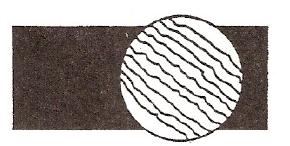 1. Слишком быстрая подача2. Полотно низкого качества3. Изношенное полотно  выщербленными и/или поломанными зубьями.4. Неправильное количество зубьев на дюйм5. Блок направляющей полотна отодвинут слишком далеком от материала для резки6. Недостаточная охлаждающая смазка или неподходящая эмульсия1. Уменьшите подачу и нажим при резке Отрегулируйте тормозное устройство.2. Используйте полотно более высокого качества3. Замените их4. Используемое полотно, вероятно имеет слишком большие зубья; используйте полотно, на котором их больше (см. раздел:«Классификация материалов и выбор полотна» в части Типы полотен)5.  Передвиньте его как можно ближе к элементу для резки так, чтобы только часть занятая резкой была свободна; это поможет предотвратить изгибы, которые перегрузили бы полотно6. Проверьте уровень жидкости в баке. Увеличьте поток охлаждающего смазывающего вещества, проверяя не забита ли сливная труба и отверстие. Проверьте процентное содержание эмульсииШУМ НА БЛОКАХ НАПРАВЛЯЮЩЕЙПодшипники, забитые стружкой заточают с чипамиПластина изношены или поврежденыГрязи и/или стружка между полотном и подшипниками направлящей. Замените ихНЕИСПРАВНОСТЬВОЗМОЖНАЯ ПРИЧИНАЧТО ДЕЛАТЬДвигатель, вращающий ленту не работает1. Переключатель между скоростями «SA1» (только 3 фазы)2. Реле перегрузки двигателя ленты«FR1»3. Выклчатель безопасности «SB1»4. Кнопка запуска «SA2»1. Она должна быть точно установлена на значок с  кроликом или черепахой.2. Нажмите на красную кнопку FR1. После остывания двигателя (5 минут), если в этих двух проводах нет тока, то вам необходимо заменить двигатель3. Сбросьте выключатель безопасности (см.:  Рабочая процедура)4. Проверьте функционирование и/или возможные повреждения. Если вы найдете их, замените частьУСТРОЙСТВО НЕ РАБОТАЕТ1. Предохранители «FU»2. Автоматический концевой выключатель «SQ1»3. Концевой выклчатель кожуха полотна «SQ2»4. Концевой выключатель «SQ3» (опционально)5. Переключатель скорости «SA1» в положении «0»6. Включена аварийная кнопка «SB1»7. Вызывающий переключатель «SB2»8 Двигатель «М1»1. Проверьте электрическую производительность или заменить предохранитель2. Обратитесь к рабочей процедуре и настройке переключателя, если устройство не выключается после полной разрезки материала. Если он поврежден, замените его3. Проверьте закрыта ли крышка маховика. Проверьте производительность этого элемента; если он повреждён, замените его4. Проверьте производительность этого элемента; если он повреждён, замените его5. Он должен быть точно установлен на значок с кроликом или черепахой.6. Сбросьте выключатель безопасности, выполняя шаг за шагом Рабочую Процедуру.  Проверьте электрическую производительность или замените кнопку.7. Проверьте производительность этого элемента; если он повреждён, замените его8. Проверьте прохождение тока в двух проводах w prone. Если это не поможет, замените двигательОСТАНОВКА ДВИГАТЕЛЯ; ГОРИТ КОНТРОЛЬНАЯ ЛАМПОЧКА «L2»1. Вызывающий переключатель «SB2»2. Двигатель «М1»1. Проверьте производительность этого элемента; если он повреждён, замените его.2. Проверьте, не сгорел ли он и вращается ли он свободно. Если он поврежден, замените его.№ дет.ОписаниеОписание№ размераКоличествоКоличество№ дет.ОписаниеОписаниеОписание№ размераКоличество1Основание (правая часть)Основание (правая часть)1147ПластинаПластинаПластина12ГайкаГайкаM122248Крепежный винт с плоской головкойКрепежный винт с плоской головкойКрепежный винт с плоской головкойM6X2023Шестигранный винт с круглой головкойШестигранный винт с круглой головкойM12x402249Нажимная пружинаНажимная пружинаНажимная пружина14ГайкаГайкаM88850Направляющий болтНаправляющий болтНаправляющий болт15ПрокладкаПрокладкаM88851Шестигранный винт с круглой головкойШестигранный винт с круглой головкойШестигранный винт с круглой головкойM8X2046Шестигранный винт с круглой головкойШестигранный винт с круглой головкойM8x168852Пружинная шайбаПружинная шайбаПружинная шайбаM847Пластина основанияПластина основания2253Гайка с резьбойГайка с резьбойГайка с резьбой18Основание (левая часть)Основание (левая часть)1154ЗажимЗажимЗажим19Шестигранный винт с круглой головкойШестигранный винт с круглой головкойM8X202255Упорный стерженьУпорный стерженьУпорный стержень110Пружинная шайбаПружинная шайбаM82256КронштейнКронштейнКронштейн110 1ГайкаГайкаM82257Барашковый болтБарашковый болтБарашковый болт5/16x3/4110 2ПрокладкаПрокладкаM82258ПрокладкаПрокладкаПрокладка5/16x3t111Шестигранный винт с круглой головкойШестигранный винт с круглой головкойM8X202259Пружинная шайбаПружинная шайбаПружинная шайба5./16112Пружинная шайбаПружинная шайбаM82260Шестигранный винт с круглой головкойШестигранный винт с круглой головкойШестигранный винт с круглой головкой5/16x1”113ПрокладкаПрокладкаM82261СтерженьСтерженьСтержень114Поддерживающая пластинаПоддерживающая пластина1162ГайкаГайкаГайка5./16115Кронштейн положения роликаКронштейн положения ролика1163Шестигранный винт с круглой головкойШестигранный винт с круглой головкойШестигранный винт с круглой головкой5/16x2”116ПрокладкаПрокладкаM102264Фиксирующий винтФиксирующий винтФиксирующий винтM8X10117Пружинная шайбаПружинная шайбаM102264 1Шестигранный винт с круглой головкойШестигранный винт с круглой головкойШестигранный винт с круглой головкойM5X8218Шестигранный винт с круглой головкойШестигранный винт с круглой головкойM10X202264 2Индикатор шкалыИндикатор шкалыИндикатор шкалы119РоликРолик1165СтерженьСтерженьСтержень119 1Роликовый валРоликовый вал1166Пылезащитная крышкаПылезащитная крышкаПылезащитная крышкаM30220ПрокладкаПрокладкаM82267Шариковый подшипникШариковый подшипникШариковый подшипник#32006ZZ221Пружинная шайбаПружинная шайбаM82268ГайкаГайкаГайкаM10222Шестигранный винт с круглой головкойШестигранный винт с круглой головкойM8x162269Шестигранный винт с круглой головкойШестигранный винт с круглой головкойШестигранный винт с круглой головкойM10X30223Сеть фильтраСеть фильтра1169 1Шестигранный винт с круглой головкойШестигранный винт с круглой головкойШестигранный винт с круглой головкойM10X25124Винт с круглой головкойВинт с круглой головкойM5X104470Пружинный крючокПружинный крючокПружинный крючок125Шестигранный винт с круглой головкойШестигранный винт с круглой головкойM6X152272Звёздчатая шайбаЗвёздчатая шайбаЗвёздчатая шайбаM30126ПрокладкаПрокладкаM62273ГайкаГайкаГайкаM30127Зажим шлангаЗажим шланга1174Кнопка запускаКнопка запускаКнопка запуска127 1Шланг5/16X130см5/16X130см1175Аварийный переключательАварийный переключательАварийный переключатель128НасосНасосWE901176Главный переклчательГлавный переклчательГлавный переклчатель129Шестигранный винт с круглой головкойШестигранный винт с круглой головкойM10X204477Индикатор питанияИндикатор питанияИндикатор питания130Охладитель и тележка для стружкиОхладитель и тележка для стружки1178Шестигранный винт с круглой головкойШестигранный винт с круглой головкойШестигранный винт с круглой головкойM5X8431Шестигранный винт с круглой головкойШестигранный винт с круглой головкойM12X402279ПрокладкаПрокладкаПрокладкаM5232ГайкаГайкаM122280Шестигранный винт с круглой головкойШестигранный винт с круглой головкойШестигранный винт с круглой головкойM5X8233Шестигранный винт с круглой головкойШестигранный винт с круглой головкойM5X84481КрышкаКрышкаКрышка134Передняя панель основанияПередняя панель основания1182Шестигранный винт с круглой головкойШестигранный винт с круглой головкойШестигранный винт с круглой головкойM5X8438РучкаРучка1183Нижняя пластина контрольной коробкиНижняя пластина контрольной коробкиНижняя пластина контрольной коробки139Фиксирующий винтФиксирующий винтM8X101183 1ТрансформаторТрансформаторТрансформатор140ГайкаГайка1183 2КонтактыКонтактыКонтакты141Втулка подшипникаВтулка подшипника1183 3Держатель предохранителяДержатель предохранителяДержатель предохранителя142Втулка упорного подшипникаВтулка упорного подшипника#511041183 4Реле перегрузкиРеле перегрузкиРеле перегрузки143Блокирующая ручкаБлокирующая ручка1183 5Магнитная дужкаМагнитная дужкаМагнитная дужка144ВтулкаВтулка1184Нижняя часть контрольной коробкиНижняя часть контрольной коробкиНижняя часть контрольной коробки145Шестигранный винт с круглой головкойШестигранный винт с круглой головкойM6X100X25M6X100X25285 HПанель контрольно коробкиПанель контрольно коробкиПанель контрольно коробки146СтоликСтолик1185 H1Переключатель вручную/автоматическиПереключатель вручную/автоматическиПереключатель вручную/автоматически1№ОписаниеОписание№ размераКоличествоКоличество№ОписаниеОписаниеОписание№ размераКоличество86КронштейнКронштейн11137Фиксирующий винтФиксирующий винтФиксирующий винтM8x30288Шестигранный винт с круглой головкойШестигранный винт с круглой головкойM5X844138СтерженьСтерженьСтержень189Шестигранный винт с круглой головкойШестигранный винт с круглой головкойM8X2022139ГайкаM16X2.0X8tM16X2.0X8tM16X2.0X8t190Пружинная шайбаПружинная шайбаM822140Вызывающий переключательВызывающий переключательВызывающий переключатель191Фиксирующий кронштейнФиксирующий кронштейн11141AВалВалВал192Пружинная шайбаПружинная шайбаM844142Шариковый подшипникШариковый подшипникШариковый подшипник#32006ZZ293Шестигранный винт с круглой головкойШестигранный винт с круглой головкойM8X2044143Маховик свободного ходаМаховик свободного ходаМаховик свободного хода194Поворотный рычагПоворотный рычаг11144Пылезащитная крышкаПылезащитная крышкаПылезащитная крышкаM30294 1ШкалаШкала11145Звёздчатая шайбаЗвёздчатая шайбаЗвёздчатая шайбаM30194 2ЗаклёпкаЗаклёпка2 м/м22146Низкая гайкаНизкая гайкаНизкая гайкаM30195ДискДиск11147Маслозаливная горловина1/16(1/4x28T)1/16(1/4x28T)1/16(1/4x28T)196Фиксирующий винтФиксирующий винтM8X1011148Полотно27x0.9x2455мм27x0.9x2455мм27x0.9x2455мм197СальникСальник4 м/м11149Покрытие полотнаПокрытие полотнаПокрытие полотна198ВалВал11150Конический линзовый винтКонический линзовый винтКонический линзовый винтM6X10499ГайкаГайка11151Винт с круглой головкойВинт с круглой головкойВинт с круглой головкойM4X82100Шестигранный винт с круглой головкойШестигранный винт с круглой головкойM8X2544153Пружинная шайбаПружинная шайбаПружинная шайбаM42101Пружинная шайбаПружинная шайбаM844154ГайкаГайкаГайкаM42102Фиксирующий винтФиксирующий винтM8X1011155Шестигранный винт с круглой головкойШестигранный винт с круглой головкойШестигранный винт с круглой головкойM10x251103Шестигранный винт с круглой головкойШестигранный винт с круглой головкойM10X3511156Пружинная шайбаПружинная шайбаПружинная шайбаM101104Пружинная шайбаПружинная шайбаM1011157ПрокладкаПрокладкаПрокладка1105Фиксирующий винтФиксирующий винтM10X1011158Маховик приводаМаховик приводаМаховик привода1106Фиксирующий рычагФиксирующий рычаг11159Шестигранный винт с круглой головкойШестигранный винт с круглой головкойШестигранный винт с круглой головкойM10X404107ГайкаГайкаM1211160Пружинная шайбаПружинная шайбаПружинная шайбаM104108РучкаРучка11161Шланг5/16 (100 см)5/16 (100 см)5/16 (100 см)1109Шестигранный винт с круглой головкойШестигранный винт с круглой головкойM10X3044162Крепление трубыКрепление трубыКрепление трубы1/4Px5/161110Пружинная шайбаПружинная шайбаM1044163ТрубодержательТрубодержательТрубодержатель1111КонтрклинКонтрклин22164Шестигранный винт с круглой головкойШестигранный винт с круглой головкойШестигранный винт с круглой головкойM5Xx302112Пружинная шайбаПружинная шайбаM866165Переключатель охладителяПереключатель охладителяПереключатель охладителя1/4Px5/161113Шестигранный винт с круглой головкойШестигранный винт с круглой головкойM8X2066166Зажим шлангаЗажим шлангаЗажим шланга1115Передний кронштейн шарикоподшипникаПередний кронштейн шарикоподшипника11167Крепление трубыКрепление трубыКрепление трубы1/4Px5/161115Передний кронштейн шарикоподшипникаПередний кронштейн шарикоподшипника11168Шланг5/16 (40 см)5/16 (40 см)5/16 (40 см)1116Фиксирующий винтФиксирующий винтM6X1244169Рычаг пилыРычаг пилыРычаг пилы1117Шестигранный винт с круглой головкойШестигранный винт с круглой головкойM8X2522170Концевой выключательAZD-S11_1AAZD-S11_1AAZD-S11_1A1118Шестигранный винт с круглой головкойШестигранный винт с круглой головкойM12X5011170 1Вилка переклчателяВилка переклчателяВилка переклчателя1119Фиксирующий кронштейнФиксирующий кронштейн11171Шестигранный винт с круглой головкойШестигранный винт с круглой головкойШестигранный винт с круглой головкойM4X352120Шестигранный винт с круглой головкойШестигранный винт с круглой головкойM6X822172H1Пружинный валПружинный валПружинный вал1121Пластиковая ручкаПластиковая ручка11172H2Пластина-переходникПластина-переходникПластина-переходник1122Шестигранный винт с круглой головкойШестигранный винт с круглой головкойM6X822172H3РучкаРучкаРучка1123Покрывающая пластинаПокрывающая пластина11172H4ГайкаM16X2.0X8tM16X2.0X8tM16X2.0X8t2127AСкользунСкользун11172H5КрючокКрючокКрючок1127A1Пружинная шайбаПружинная шайбаM1033172H6Направляющий болтНаправляющий болтНаправляющий болт1127A2Шестигранный винт с круглой головкойШестигранный винт с круглой головкойM10X4533172H7ПружинаПружинаПружина1127A3Фиксирующий винтФиксирующий винтM10X1611172H8Фиксирующий винтФиксирующий винтФиксирующий винтM8X103128ГайкаM16X2.0X8tM16X2.0X8t11174КлючКлючКлюч8x8x351131РучкаРучка22175Двигатель (1HP)Двигатель (1HP)4/8P(50/400/3)4/8P(50/400/3)1132Рукоятка ручкиРукоятка ручки11176Пружинная шайбаПружинная шайбаПружинная шайбаM84133Упорная пружинная шайбаУпорная пружинная шайба1010177Шестигранный винт с круглой головкойШестигранный винт с круглой головкойШестигранный винт с круглой головкойM8x304134Вал натяженияВал натяжения11178Коробка руляКоробка руляКоробка руля70#1/20A1№ОписаниеОписание№ размераКоличествоКоличество№ОписаниеОписаниеОписание№ размераКоличество178 1Воздухоотводный винтВоздухоотводный винт11193Фиксирующий винтФиксирующий винтФиксирующий винтM6X202178 2КлючКлюч8x8x3511193 1ГайкаГайкаГайкаM62179Фиксирующий винтФиксирующий винтM6X1244194Шестигранный винт с круглой головкойШестигранный винт с круглой головкойШестигранный винт с круглой головкойM6X122180Пружинная шайбаПружинная шайбаM822195ПрокладкаПрокладкаПрокладкаM62181Шестигранный винт с круглой головкойШестигранный винт с круглой головкойM8X2522196Фиксирующее кольцо щёткиФиксирующее кольцо щёткиФиксирующее кольцо щётки1182Передний кожух полотнаПередний кожух полотна11197Фиксирующий винтФиксирующий винтФиксирующий винтM5X51183Винт с круглой головкойВинт с круглой головкойM6X833198КронштейнКронштейнКронштейн1184ГайкаГайкаM1022199ЩёткаЩёткаЩётка1 1/2□1185ВинтВинт22200Эксцентриковый валЭксцентриковый валЭксцентриковый вал2186Передний держатель шарикоподшипникаПередний держатель шарикоподшипника11201Шариковый подшипникШариковый подшипникШариковый подшипник#608ZZ8187Крепление трубыКрепление трубы1/4Px5/1611202Направлящая полотна (A)Направлящая полотна (A)Направлящая полотна (A)2188Задний кожух полотнаЗадний кожух полотна11203Шестигранный винт с круглой головкойШестигранный винт с круглой головкойШестигранный винт с круглой головкойM6X252189Кожух полотна (B)Кожух полотна (B)22204Кольцо eКольцо eКольцо eØ74190Шестигранный винт с круглой головкойШестигранный винт с круглой головкойM6X822205Центральный валЦентральный валЦентральный вал2191Задний держатель шарикоподшипникаЗадний держатель шарикоподшипника11206Шариковый подшипникШариковый подшипникШариковый подшипник#608ZZ2192Крепление трубыКрепление трубы1/4PX5/1611